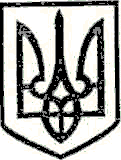 УКРАЇНАМАРКІВСЬКА РАЙОННА ДЕРЖАВНА АДМІНІСТРАЦІЯЛУГАНСЬКОЇ ОБЛАСТІР О З П О Р Я Д Ж Е Н Н Яголови районної державної адміністрації«25» січня 2018 р.                                  Марківка                                              № 12Про затвердження технічної документації із землеустрою щодо встановлення (відновлення) в натурі (на місцевості) меж земельної ділянки (ріллі) у приватну власність гр. Г… на території Марківської селищної радиКеруючись ст. ст. 14, 19, 119 Конституції України, ст. ст. 6, 13, 21, 35, 41 Закону України «Про місцеві державні адміністрації», ч. 1 ст. 10 та п. 34 ст. 26 Законом України «Про місцеве самоврядування України», Законом України «Про порядок виділення в натурі (на місцевості) земельних ділянок власникам земельних часток (паїв), Законом України «Про землеустрій», ст. ст. 25, 118, 126 Земельного кодексу України, розглянувши заяву гр. Г… (додається) щодо затвердження технічної документації із землеустрою про встановлення (відновлення) в натурі (на місцевості) меж земельної ділянки (рілля) власнику сертифікату на право на земельну частку (пай) земель КСП «Леніна» для ведення товарного сільськогосподарського виробництва, розташованої за межами населеного пункту на території, яка за даними державного земельного кадастру враховується в Марківській селищній раді Марківського району Луганської області:1. Затвердити технічну документацію із землеустрою щодо встановлення (відновлення) в натурі (на місцевості) меж земельної ділянки пай № 88  (ріллі) у приватну власність гр. Г…, власнику сертифікату на право на земельну частку (пай) КСП «Леніна», для ведення товарного сільськогосподарського виробництва, розташованої за межами населеного пункту на території, яка за даними державного земельного кадастру враховується в Марківській селищній раді Марківського району Луганської області.2. Виділити в натурі (на місцевості) – земельну ділянку пай № 88, загальною площею 5,2200 га - ріллі, кадастровий номер 4422555100:08:008:0013, гр. Г…, власнику земельної частки (пай) КСП «Леніна», для ведення товарного сільськогосподарського виробництва, розташовану за межами населеного пункту на території, яка за даними державного земельного кадастру враховується в Марківській селищній раді Марківського району Луганської області (згідно з додатком).		3. Довести до відома громадянина Г…, про необхідність державної реєстрації права власності на дану земельну ділянку.		4. Відділу у Марківському районі Головного управління Держгеокадастру у Луганській області внести зміни в земельно–кадастрову документацію.Перший заступник голови, в.о. голови райдержадміністрації			            С. М. Трубіцин  Додаток 								  до розпорядження голови 								  Марківської районної   державної адміністрації  Луганської області  від «25» січня 2018 р. № 12Списоквласників сертифікатів на право на земельну частку (пай) земель КСП «Леніна», що отримують земельну частку (пай) в натурі (на місцевості) ріллі, розташовану за межами населеного пункту на території, яка за даними державними земельного кадастру враховується в Марківській селищній радіКерівник апарату райдержадміністрації							        К. М. Тищенко№ з/пПрізвище,ім’я по батьковіНомер та серія  сертифікатаПлоща угідь, гаПлоща угідь, гаВсього в цінах на 1995 року, гривень№ з/пПрізвище,ім’я по батьковіНомер та серія  сертифіката№ ділянкирілляВсього в цінах на 1995 року, гривень1Г…ЛГ № 0055351885,2200-ВСЬОГО--5,2200-